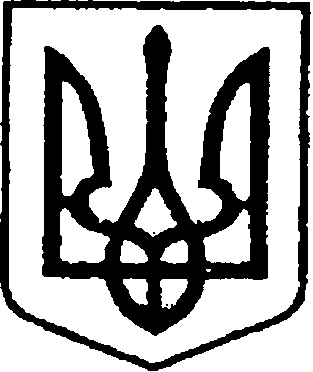 	          У К Р А Ї Н А    	        ЧЕРНІГІВСЬКА ОБЛАСТЬН І Ж И Н С Ь К А    М І С Ь К А    Р А Д А36 сесія VIII скликанняР І Ш Е Н Н Явід 08 лютого 2024  року                     м. Ніжин	                               № 93-36/2024У відповідності до статей 25, 26, 42, 59, 60, 73 Закону України «Про місцеве самоврядування в Україні» від 21.05.1997 р.  № 280/97-ВР, Регламенту Ніжинської міської ради Чернігівської області, затвердженого рішенням Ніжинської міської ради від 27 листопада 2020 року № 3-2/2020 (зі змінами), враховуючи лист першого заступника міського голови з питань діяльності виконавчих органів ради Вовченка Ф.І. від 02.02.2024 року № 01.1-12/196, Протокол прийому-передачі, Декларацію про перелік товарів, що визнаються гуманітарною допомогою,  службову записку начальника відділу міжнародних зв’язків та інвестиційної діяльності Кузьменко Ю.В. від 22.01.2024 р., Ніжинська міська рада вирішила:	1. Прийняти безоплатно у комунальну власність Ніжинської міської територіальної громади та поставити на баланс виконавчого комітету  Ніжинської міської ради зарядні станції ECOFLOW DELTA 2, 2024 Вт. в кількості 11 (одинадцять) шт., отримані в рамках співпраці Ніжинської міської ради з міською радою міста Іматра, Фінляндія в особі міського голови Матіаса Хільдена.	2. Прийняти безоплатно у комунальну власність Ніжинської міської територіальної громади та передати громадській організації «Час для нас» відповідно до декларації про перелік товарів, що визнаються гуманітарною допомогою, консервовану їжу (в т.ч. м’ясні продукти, шоколад), в кількості 10 (десять) мішків (коробок), отримані в рамках співпраці Ніжинської міської ради з міською радою міста Іматра, Фінляндія в особі міського голови Матіаса Хільдена.	3. Прийняти безоплатно у комунальну власність Ніжинської міської територіальної громади та передати ***** відповідно до декларації про перелік товарів, що визнаються гуманітарною допомогою, товарно-матеріальні цінності, отримані в рамках співпраці Ніжинської міської ради з міською радою міста Іматра, Фінляндія в особі міського голови Матіаса Хільдена:	3.1. Спальні мішки. в кількості 57 (п’ятдесят сім) шт.;	3.2. Поролонові матраци для спальних мішків. в кількості 26 (двадцять шість) шт.	4. Начальнику відділу комунального майна  Управління комунального майна та земельних відносин Ніжинської міської ради Чернеті О.О. забезпечити оприлюднення даного рішення на офіційному сайті Ніжинської міської ради протягом п’яти робочих днів після його прийняття.5. Організацію виконання даного рішення покласти на першого заступника міського голови з питань діяльності виконавчих органів ради Вовченка Ф.І., начальника Управління комунального майна та земельних відносин Ніжинської міської ради Чернігівської області Онокало І.А.6. Контроль за виконанням даного рішення покласти на постійну комісію міської ради з питань житлово-комунального господарства, комунальної власності, транспорту і зв’язку та енергозбереження (голова комісії – Дегтяренко В.М.).Міський голова			      	          		                Олександр КОДОЛАВізують:Начальник Управління комунального майната земельних відносин Ніжинської міської ради	              Ірина ОНОКАЛОПерший заступник міського голови з питань діяльності виконавчих органів ради                                         Федір ВОВЧЕНКОСекретар Ніжинської міської ради                                              Юрій ХОМЕНКОНачальник відділу юридично-кадрового забезпечення апарату виконавчого комітету                                В`ячеслав ЛЕГА                     Ніжинської міської ради     		                    Головний спеціаліст-юрист відділубухгалтерського обліку, звітностіта правового забезпечення Управліннякомунального майна та земельнихвідносин Ніжинської міської ради                                           Сергій САВЧЕНКОГолова постійної комісії міськоїради з питань житлово-комунальногогосподарства, комунальної власності, транспорту і зв’язку та енергозбереження	            Вячеслав ДЕГТЯРЕНКОГолова постійної комісії міської ради з питаньрегламенту, законності, охорони прав і свобод громадян,запобігання корупції, адміністративно-територіальногоустрою, депутатської діяльності та етики                                 Валерій САЛОГУБПро безоплатне прийняття у комунальну власність Ніжинської міської територіальної громади товарно-матеріальних цінностей та подальшу їх передачу відповідним балансоутримувачам в рамках співпраці Ніжинської міської ради з міською радою міста Іматра, Фінляндія